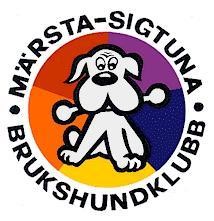 Verksamhetsberättelse Märsta Sigtuna Brukshundklubb 2021 Märsta-Sigtuna Brukshundklubbs styrelse får härmed överlämna sin berättelse över verksamhet och förvaltning under verksamhetsåret 2021.   Styrelsen Verksamhetsåret 2021 har varit ytterligare ett år märkt av pandemin. Vi har ställts inför olika utmaningar i samband med de Covid-19 restriktioner vi har varit tvungna att förhålla oss till. Mycket av vår verksamhet har kunnat bedrivas utomhus och tack vare att vi har en stor klubbstuga att tillgå har vi trots allt kunnat genomföra en del aktiviteter. Under året har styrelsen haft 8 protokollförda styrelsemöten plus årsmöte och 2 medlemsmöten. Vid slutet på december hade klubben 197 medlemmar vilket är en ökning med drygt 40 medlemmar. Klubben har varit representerad på distriktsmöten. HUS Kurser 	 År 2020 har det hållits 12 kurser År 2021 har det hållits 13 kurserFöljande kurser har genomförts:  4 valpkurser 2 allmänlydnadskurser 2 brukslydnadskurs/heldagskurser med inhyrd instruktör1 prova på kurs (agility, rallylydnad, nosarbete, tävlingslydnad)1 Hoopers introduktion med 2 grupper3 patrullhundskursUtbildning Josefine Bengtsson har genomfört tävlingssekreterarutbildningen och är nu auktoriserad tävlingssekreterare i lydnad.Onsdagsträningar Ett fåtal träningar genomfördes under våren efter restriktionerna samt under hösten.Öppen rallylydnadsträning  Varje torsdagskväll har 5 till 10 personer träffats för att träna rallylydnad på banor från nybörjar till mästarklass.Träningen är öppen för alla MSBK:s medlemmar och startade efter sommaren och har sedan fortsatt inomhus fram till jul.AgilityGunilla Edbom har tävlat i Lag SM i agility.Studiefrämjandet MSBK samarbetar med Studiefrämjandet vid arrangemang av kurser och andra aktiviteter. Hundens vecka 13-19/9:I år var MSBK med i arrangemanget ”Hundens vecka” som genomfördes på hundklubbar runt om i landet. Detta är ett samarrangemang med studiefrämjandet som bjöd in till digitala planeringsträffar. Klubben genomförde en aktiveringspromenad på onsdagen och på lördag höll vi öppet hus då man kunde prova på agility och rallylydnad. I klubbstugan bjöds det på kaffe och hembakat. På söndagen fick man en inblick i patrullhund som förevisades på klubben och man fick även prova på de olika momenten som ingår.  Tack till alla som under året hållit kurser och hjälpt till med de öppna träningarna! Bruks Bruksgruppen består av 10 personer. Under året har gruppen planerat och genomfört en appellklasstävling i spårSammankallande Agneta Färnefors Anna Wistedt Tävlingar 	 Under året har MSBK planerat för att genomföra tre tävlingar: 2021-05-30- Ekl Sph (inställd p.g.a. COVID-19)2021-08-15 -Akl Sph (genomförd). 10 deltagare2021-10-03- Sök alla klasser (inställd p.g.a. för få anmälningar) Samverkan Inga träningstävlingar genomförda. Övrigt Distriktet genomförde digitalt tävlingsmöte 27/9 där Anna Wistedt och Agneta Färnefors deltog.Distriktet genomförde även en domar/TL konferens i Enköping 27/11 där Anna Wistedt och Agneta Färnefors deltog. Anna Wistedt deltog på SM för sökhundar i Jönköping 27-29/8 med en 4:e placering.Skotträning Ett fåtal träningar genomfördes under våren efter restriktionerna samt under hösten. Deltagandet har varit glest. Därav nytt anmälningsförfarande med anmälan inför varje tillfälle. TjänstehundSammankallande Lorentz OgebjerTJH har stått till medlemmarnas förfogande med information och vägledning om befintliga utbildningar inom klubben, länet och närliggande län.Klubben har under året haft kontakt med många personer som har haft frågor om patrullhund och ett fåtal om räddningshund. Personerna har hänvisats till våra egna utbildningar och till distrikt där det finns planerade utbildningar. Detta gäller även räddningshund.MSBK TJH har under 2021 genomfört tre patrullhundskurser varav en traditionell kurs, en internatkurs och en intensivkurs. En av kurserna påbörjades under hösten 2020.Totalt har 19 färdiga patrullhundsekipage levererats till FM/Hemvärnet. Detta har genererat 1000 kr/ekipage = 19 000 kr till MSBK.MSBK har även genomfört en prova-på dag för patrullhundar i syfte att rekrytera ekipage.  Vidare har två anlagstester patrullhund HV genomförts.Tävlingar Det blev inga tävlingar under våren på klubben på grund av Covid-19 restriktionerna.Två brukstävlingar genomfördes (som nämnts under Bruksgruppen ovan) under hösten.Den 22/8 genomfördes en tävling i lydnad med dubbla starter startklass och klass l med totalt 36 starter.Den 31/10 genomfördes en tävling i lydnad i startklass och klass l med totalt 39 starter.Tack för hjälpen Inställt p g a Covid-19 restriktionerStuga Den 2/6 kunde vi hålla den sedvanliga städdagen, då det fixades både ut och invändigt med efterföljande korvgrillning. De trasiga strålkastarna på agilityplanenen har bytts ut och en timer har installerats på elskåpet vid agilityplanen.Under hösten har storstugan röjts från möbler och använts för träning o kurs. Föreningsbidrag Vi ansökte hos kommunen och fick 10 000 kr i kontantstöd.Kontantstödet har gått till att betala för gräsklippning av våra planer och till att betala hyra för bajamajor som vi beställde till vår lydnadstävling med dubbla starter i augusti.Kök Köket har varit öppet på våra tävlingar och lättare förtäring har då erbjudits.Hederspriser På årsmötet 2021 utdelades hederspris till ”årets hund” i de olika grenarna för genomförda tävlingar under tävlingsåret 2020. Årets hund i de olika grenarna för 2020 års utförda tävlingar presenterades även på hemsidan. Mål 	 På grund av pandemin och dess omständigheter var det svårt att göra en budget och vi har överskridit budget både på intäkt och utgiftssidan av denna orsak. Tyvärr kunde vi inte arrangera alla tävlingar som vi planerat på grund av restriktionerna. Det blev heller inte någon föreläsning som vi brukar ha i november för de som under året hjälpt till på klubben. 2021 års mål har dock delvis uppnåtts, det vill säga: Vi har erbjudit träningar för medlemmar, såsom onsdagsträning (brukslydnad), skotträningoch rallylydnadsträningar.Vi har erbjudit ett varierat kursutbud under de förutsättningar vi harVi har arrangerat två lydnadstävlingarAktiveringsbanan är påbörjad men inte helt iordningställd. Städdagen genomfördes.Vi har utbildat en ny tävlingssekreterare i lydnad men tyvärr ingen domare eller tävlingsledare. Ordförande  Ingela Sandenskog Vice ordförande Josefine Bengtsson Kassör 	 Gunilla Edbom Sekreterare   Ulrika FandénOrdinarie ledamöter Towe AlperudEmelie af EkenstamAnita ÅdvallSuppleanterNina NybergMonica ValfridssonRevisorer 	 Carina Veen Huis Mårten PetterssonRevisorssuppleanter  Malin Grönberg Inger LindqvistValberedning  Marie Sallander –Sammankallande (invald på medlemsmöte okt 2021) Maria Neuman – Ledamot Madelene Broberg – Ledamot (invald på medlemsmöte okt 2021)Ingela Sandenskog           Josefine Bengtsson Ulrika FandénOrdförande 	           Vice ordförande Sekreterare Gunilla Edbom            Emelie af Ekenstam Anita ÅdvallKassör 	           Ledamot  Ledamot Towe Alperud        Nina Nyberg Monica Valdfridsson Ledamot 	           Suppleant  Suppleant 	 